Fundargerð stjórnar HSK fimmtudaginn 2. júní kl. 18:45Fundur haldinn í Selinu á Selfossi Mætt:  Guðríður Aadnegard, Helgi S. Haraldsson, Guðmundur Jónasson, Anný Ingimarsdóttir og Engilbert Olgeirsson.   Olga Bjarnadóttir, Lárus Ingi Friðfinnsson, Jón Þröstur Jóhannesson og Gestur Einarsson boðuðu forföll.Formaður bauð fundarmenn velkomna og setti fundinn. Dagskrá fundarins:Fundargerðir stjórnar HSK  1.1	Fundargerð stjórnarfundar frá 26. apríl sl.  Fundargerð lögð fram og samþykkt.2.	Fundargerðir til kynningar 3.	Aðalfundir, þing, afmæli og ráðstefnur  ofl.3.1	Boð á málþing um aukna þátttöku barna og unglinga af erlendum uppruna í íþróttum, haldið á Hótel Nordica 25. maí frá 9:00-12:00. – Lagt fram til kynningar.3.2	Boð á 75 ára afmælismót FRÍ á Selfossvelli 28. maí og boð á fyrirlestur  Vésteins Hafsteinssonar 26. maí kl. 18:00. – Lagt fram til kynningar.3.3	Boð á 50 ára afmæli Bláskógaskokks HSK 12. júní -  Óskað er eftir að  stjórnarmenn afhenti verðlaun, gjaldkeri mun mæta fyrir hönd HSK. 4.	Bréf til afgreiðslu og/eða kynningar4.1	Bréf frá Íslenskum getraunum, dagsett 11. maí sl., er varðar greiðslur frá getraunum. HSK fær í sinn hlut 1.327.018 kr. – Lagt fram til kynningar.4.2	Tölvupóstur frá Sveitarfélaginu Árborg frá 20. maí, er varðar yfirlýsingu vegna samstarfssamnings um Unglingalandsmót UMFÍ á Selfossi þar sem fram kom að samningurinn frá 2. desember 2019 framlengist og gildir áfram vegna Unglingalandsmóts um verslunarmannahelgina 2022. Bæjarráð fagnar því að mótið verði loks haldið á Selfoss árið 2022. – Lagt fram til kynningar.4.3	Tölvupóstur frá ÍSÍ frá 19. maí, er varðar skýrslu starfshóps ÍSÍ um verkferla, vinnubrögð og viðmið í íþróttahreyfingunni. – Lagt fram kynningar.    Það er mat starfshópsins að ekki sé unnt að ráðleggja aðilum innan íþróttahreyfingarinnar að setja reglur sem ómögulegt er að framfylgja og sem kunna jafnvel að vera andstæðar settum lögum. Hins vegar er að mati starfshópsins hægt að grípa til ýmissa aðgerða og leggur starfshópurinn til sjö aðgerðir sem framkvæmdastjórn ÍSÍ hefur nú þegar hafið vinnu að.  Stjórn HSK lýsir yfir áhyggjum að ekkert markvisst hafi komið út úr þessum starfshóp.5.		Annað aðsent efni til kynningar5.1		Úrslit héraðsmóta, sjá www.hsk.is.  5.2		Áveitan og Hvatarblaðið.5.2	100 ára afmælisrit UMSE. 	6.	Aðalfundur frjálsíþróttaráðs HSK 27. apríl 20226.1	Ársreikningur ráðsins 2021 – Lagður fram til kynningar. 6.2	Fréttir frá fundinum – Sótt var um styrk í íþróttasjóð og fékk ráðið 600.000 sem fer í að skoða stöðu frjálsíþrótta á sambandssvæðinu m.a. hvaða starf er í gangi.  Stjórnarmenn ræddu um að því miður væri frjálsíþróttastarf á sambandssvæðinu ekki nægilega gott bæði vegna aðstöðuleysis og þjálfaraskorts.   Mikilvægt er að skoða stöðuna á svæðinu. 7.	Skipað í nefndir 20227.1	Valnefnd vegna kjörs á Íþróttamanni HSK.  – Nefndina munu skipa: Guðríður Aadnegard, Anný Ingimarsdóttir, Gestur Einarsson, Ragnar Sigurðsson og Þórir Haraldsson.  Til vara verða Olga Bjarnadóttir og Baldur Gauti Tryggvason.7.2	Unglingalandsmótsnefnd HSK vegna þátttöku á ULM 2022 – Nefndina munu skipa: Guðrún Tryggvadóttir, Guðmundur Jónasson, María Óladóttir, Helga Kolbeinsdóttir, Heiða Pálrún Leifsdóttir og Kristín Sigfúsdóttir.8.	Skil á starfsskýrslum í gegnum nýtt skilakerfi – Samkvæmt nýja kerfinu sést hvaða félög hafa opnað kerfið þó þau hafa ekki klárað skýrsluna.  Á sambandssvæðinu sést að 11 félög hafa ekki opnað kerfið, 5 félög hafa byrjað ferlið, en önnur hafa skilað.  Samkvæmt nýja kerfinu þurfa félög líka að skila lögum félagsins sem  og ársreikningi á pdf skjali og hafa þessi 5 sem eru byrjuð ekki gert það, þar að leiðandi eru þau ekki komin með endaleg skil.   Stjórn HSK samþykkti að bíða með að refsa þessum félögum þar til ÍSÍ setur  keppnisbann á félögin vegna vanskila á starfsskýrslum.9. 	Unglingalandsmót um verslunarmannahelgina9.1	Fundargerð síðasta fundar. – Fundargerð lögð fram til kynningar.9.2	Greint frá undirbúningi. Næsti fundur nefndarinnar 2. júní  (í dag) kl. 17 og er stjórnarfólki boðið á fundinn.  Síðan er stefnt að öðrum fundi þann  28. júní nk. 10.	Fyrri úthlutun Verkefnasjóðs HSK 202210.1	Aðeins bárust 13 umsóknir - Fimm umsóknir voru samþykktar, fjórar voru settar á bið og  fjórum umsóknum var hafnað þar sem þær uppfylltu ekki viðmið um styrk úr verkefnasjóðnum.   Heildar úthlutunin nam kr.  215.000.10.2	Upphæðir hækkaðar frá fyrra ári – Sjóðstjórn ákvað að hækka námskeiðahald úr 40.000 í 50.000 kr. Þá ákvað stjórnin frá og með næsta keppnistímabili (haustið 2022) yrðu þeim liðum sem myndu hljóta sæmdarheitið, Íslandsmeistarar, deildarmeistarar og/eða bikarmeistarar á sambandssvæðinu veitt ákveðin peningaupphæð fyrir afrek sitt sem hér segir: íslandsmeistaratitill kr. 300.000, deildarmeistaratitill kr. 200.000 og bikarmeistaratitill kr. 200.00011.	Næsti stjórnarfundur	- mánudaginn 29. ágúst kl. 17:00 í Selinu		Fundi slitið kl. 18:24.Anný Ingimarsdóttir, fundarritari.	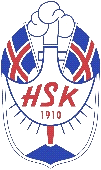 